ADVISORY COUNCIL AGENDA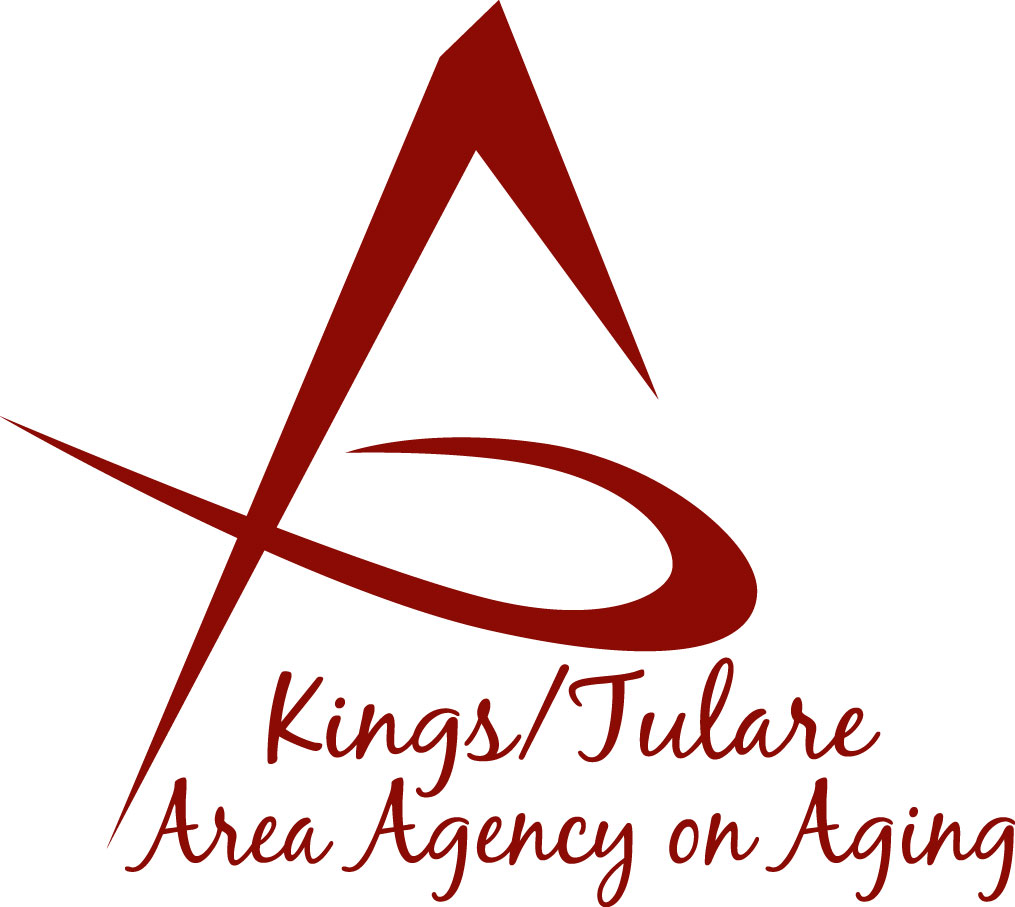                 	  Monday, November 18, 2019                  10:30 a.m.                            Government Plaza, 5957 S. Mooney Blvd.      Pine North & South Conference Rooms	           Visalia, CA 93277Call to Order							         ActionIntroductions of Guests and Council Members		Information3.	Public Comment						    3 minutes	Any person may directly address the Council at this time on any item on the Agenda or any other items of interest to the public that are within the subject matter jurisdiction of the K/TAAA.4.	Approval of Minutes						         ActionMembers present at the previous meeting may comment or correct minutes from the meeting held on September 16, 2019. (No quorum at the October mtg.)5.	Announcements and Correspondence			             Information6.	Milestone Updates					             InformationInformation regarding current and former members of the Council7.	Presentation by In-Home Supportive Services (IHSS), 	InformationPublic Guardian (PG), and Adult Protective Services (APS) Programs8.	Candidate Nominations for Council Chair and		 Information	Vice Chair (Suzann Wray)Announcement of prospective officer candidates (for December election)9.	Annual Report 						          Action	Council review and approval for submission to Governing Board 10.	Staff Reports			 		              	 Information11.	Pending Events					              Information12.	Development of the December 2019 Council Agenda	  	 Information13.	Additional Member Comments 			              Information14.	Adjourn							          ActionIf there is no further business to attend to, members may adjourn the   meeting at this time.